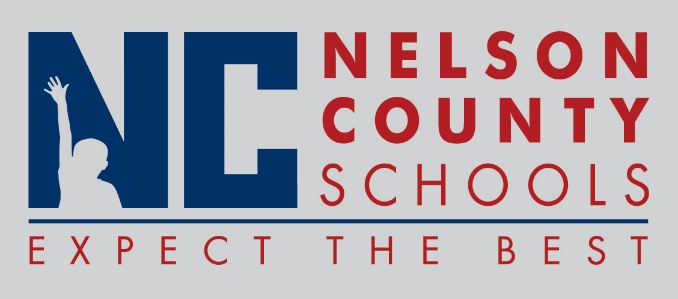 Decision PaperRATIONAL:    	The first day for Preschool students has been moved from August 20, 2018 to August 13, 2018. Additionally, one extra home visit/planning day has been incorporated into the calendar each month for preschool. No other changes have been made to the calendar.RECOMMENDED MOTION:  	Approve the revisions to the 2018-2019 calendar as presented.To:Nelson County Board of EducationFrom:Robin Handloser, Director of Human Resources Date:July 17, 2018Re:2018-2019 Calendar Revision